О мерах по обеспечению антитеррористической защищенности на территории Ейскоукрепленского сельского поселения Щербиновского районаВ целях реализации мероприятий по протоколу № 2 от 2 марта 2022 года антитеррористической комиссии муниципального образования Щербиновский район, а также обеспечения безопасности и координации действий в случае угрозы (совершения) террористических актов, руководствуясь Уставом Ейскоукрепленского сельского поселения Щербиновского района:1. Образовать рабочую группу по обеспечению безопасности и координации действий в случае угрозы (совершения) террористических актов на территории Ейскоукрепленского сельского поселения Щербиновского района и утвердить ее состав, согласно приложению.2. Рабочей группе по обеспечению безопасности и координации действий в случае угрозы (совершения) террористических актов проводить рейдовые мониторинговые мероприятия на территории Ейскоукрепленского сельского поселения Щербиновского района, особое внимание уделять объектам с массовым пребыванием людей на предмет возможных рисков и угроз террористического характера.3. Назначить ответственным лицом за передачу информации в антитеррористическую комиссию муниципального образования Щербиновский район Анченко Елену Владимировну, начальника отдела по общим и юридическим вопросам администрации Ейскоукрепленского сельского поселения Щербиновского района.4. Контроль за выполнением настоящего распоряжения оставляю за собой.5. Распоряжение вступает в силу со дня его подписания.ГлаваЕйскоукрепленского сельского поселенияЩербиновского района                                                                       Н.Н. ШевченкоСОСТАВрабочей группы по обеспечению безопасности и координации действий в случае угрозы (совершения) террористических актов на территории Ейскоукрепленского сельского поселения Щербиновского районаГлаваЕйскоукрепленского сельского поселенияЩербиновского района                                                                      Н.Н. Шевченко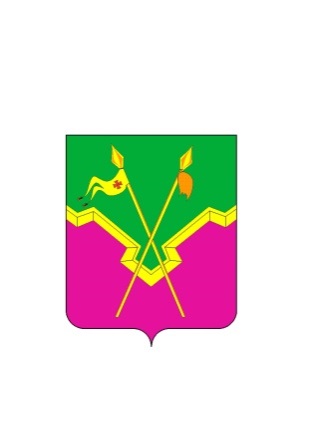 АДМИНИСТРАЦИЯ ЕЙСКОУКРЕПЛЕНСКОГО СЕЛЬСКОГО ПОСЕЛЕНИЯ ЩЕРБИНОВСКОГО РАЙОНАРАСПОРЯЖЕНИЕАДМИНИСТРАЦИЯ ЕЙСКОУКРЕПЛЕНСКОГО СЕЛЬСКОГО ПОСЕЛЕНИЯ ЩЕРБИНОВСКОГО РАЙОНАРАСПОРЯЖЕНИЕот 03.03.2022                                                 № 18-рсело Ейское Укреплениесело Ейское УкреплениеПРИЛОЖЕНИЕУТВЕРЖДЕНраспоряжением администрации Ейскоукрепленского сельского поселения Щербиновского районаот 03.03.2022 № 18-рГлава Ейскоукрепленского сельского поселения Щербиновского района;начальник отдела по общим и юридическим вопросам администрации Ейскоукрепленского сельского поселения Щербиновского района;эксперт отдела по общим и юридическим вопросам администрации Ейскоукрепленского сельского поселения Щербиновского района;участковый уполномоченный полиции ОМВД России по Щербиновскому району (по согласованию);член Ейскоукрепленского казачьего хуторского общества (согласованию);руководители органов территориального общественного самоуправления Ейскоукрепленского сельского поселения Щербиновского района.